10º - MOMENTO:  17/08/2020 A 21/08/2020OS ALUNOS DEVERÃO OBSERVAR AS PLANTAS QUE TEM AO SEU REDOR, ESCOLHER 4 DELAS E DESENHÁ-LAS, EM SEGUIDA RESOLVER AS SITUAÇÕES PROBLEMAS ENVOLVENDO ADIÇÃO E SUBTRAÇÃO, COM SUAS RESPECTIVAS OPERAÇÕES E RESPOSTAS, NO TERCEIRO EXERCÍCIO DEVERÃO JUNTAR AS SÍLABAS FORMANDO PALAVRAS E FAZENDO LEITURA DAS MESMAS EM VOZ ALTA. 1 - OBSERVE AO SEU REDOR OS TIPOS DE PLANTAS QUE TEM. DESENHE 4 DELAS E IDENTIFIQUE-AS.2- RESOLVA OS PROBLEMAS: NO QUINTAL DA CASA DE PEDRO TEM UMA LARAJEIRA COM 52 LARANJAS MADURAS E 26 LARANJAS VERDES. QUANTAS LARANJAS TEM AO TODO?OPERAÇÃO                                                       RESPOSTA:  DAS 78 LARANJAS PEDRO COLHEU 32. QUANTAS AINDA TEM PARA COLHER?OPERAÇÃO                                                      RESPOSTA:3 – JUNTE AS SÍLABAS, ESCREVA AS PALAVRAS E DEPOIS LEIA-AS: ÁR+VO+RE=FLO+RES=PLAN+TAS=Á+GUA=SO+LO=RES+ PI+ RA+ ÇÃO=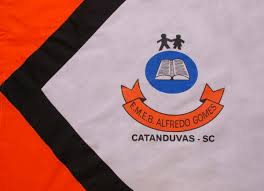 ESCOLA MUNICIPAL DE EDUCAÇÃO BÁSICA ALFREDO GOMES.DIRETORA: IVÂNIA NORA.ASSESSORA PEDAGÓGICA: SIMONE ANDRÉA CARL.ASSESSORA TÉCNICA ADM.: TANIA N. DE ÁVILA.PROFESSORA: ROSELI DE LUCCADISCIPLINA: TODAS CATANDUVAS – SCANO 2020  - TURMA: 2° ANO MATUTINO